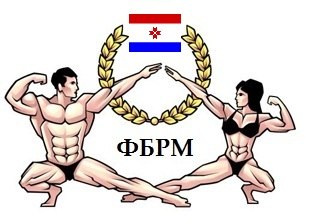 ПОЛОЖЕНИЕ  Турнир по бодибилдингу, фитнесу и фитнес-бикини«ЗВЁЗДЫ ПОВОЛЖЬЯ» .г.Пенза 2014ЦЕЛИ И ЗАДАЧИ1.1.	Популяризация здорового образа жизни и атлетизма в средствах массовой информации, как наиболее эффективных средств оздоровления.1.2.     Выявление лучших спортсменов для участия в чемпионате России.Привлечение населения на примере соревнующихся спортсменов к занятиям атлетизмом, решая тем самым  проблему досуга молодежи и формирования в их мировоззрении  образа  патриота своей Родины.СРОКИ И МЕСТО ПРОВЕДЕНИЯ             Турнир по бодибилдингу, фитнесу и фитнес-бикини «Звёзды поволжья»  проводится 22.11.2014 г. в г. Пенза, Дворец культуры железнодорожников им. Ф.Э.Дзержинского. ул. Октябрьская, д. 2 / ул. Московская, д. 116Начало соревнований в 17:00.Взвешивание участников – с 13.00 до 15.30  Заседание судейской коллегии - в 16.00 (после процедуры взвешивания).                                               3 .РУКОВОДСТВО СОРЕВНОВАНИЯМИОбщее руководство подготовкой и проведением соревнований осуществляется Оргкомитетом. Непосредственное руководство соревнованиями осуществляет судейская бригада, утвержденная  Федерацией бодибилдинга и фитнеса Республики Мордовия.Главный судья соревнований – Мысин Игорь Юрьевич – Президент ФБРМ. Оргкомитет – Исянов Ринат Рафаильевич, Бычков Алексей Михайлович		4.УЧАСТНИКИ СОРЕВНОВАНИЙК участию в соревнованиях допускаются спортсмены в следующих  категориях:Юниоры (18-23 год вкл.) абсолютная категорияМужчины в категориях : до 80 кг.,  и свыше 80 кг.Мужчины абсолютная категория.Женщины разряд фитнес(1раунд сравнение-купальники,2 раунд произвольная программа): абсолютная категория.Женщины «Фитнес-бикини» абсолютная категория.Количество категорий может быть пересмотрено судейской коллегией  в зависимости от количества заявленных участников.Для допуска к соревнованиям спортсмены обязательно должны иметь:Паспорт;компакт диск или флеш-накопитель с качественной записью фонограммы в начале диска;заявку на участие в соревнованиях;однотонные плавки и купальники, соответствующие правилам соревнований IFBВ;УСЛОВИЯ ПРИЕМА УЧАСТНИКОВ Командировочные расходы (проезд, проживание, питание, суточные) оплачиваются за счет командирующих организаций.ПРОГРАММА СОРЕВНОВАНИЙ  22 ноября 2014 г.:  12.00- 13.00 – аккредитация;  13.00- 15.00 -взвешивание участников (спортсмены, не прошедшие процедуру взвешивания   в указанное время, до соревнований не допускаются);  16.00 – заседание судейской коллегии;  17.00– начало соревнований.ПОРЯДОК ОПРЕДЕЛЕНИЯ ПОБЕДИТЕЛЕЙПобедитель соревнований определяется согласно правилам Международной Федерации бодибилдинга (IFBB) по наименьшей сумме мест, набранной в финале. При равном количестве мест преимущество имеет участник, сумма мест которого в финале меньше.8. НАГРАЖДЕНИЕ               Победители и призеры в весовых категориях награждаются денежными призами, дипломами, медалями, кубками а так же спонсорскими призами.9. ФИНАНСИРОВАНИЕ СОРЕВНОВАНИЙОрг. Комитет турнира несет расходы по обеспечению призового фонда соревнований.10. ЗАЯВКАПредварительные заявки на участие в соревнованиях принимаются   на e-mail:    radagor70@list.ru  ,   Контактные телефоны: 89879994515 - Мысин Игорь Юрьевич-президент ФБРМ 89273700673 - Исянов Ринат Рафаильевич 89050150040 – Бычков Алексей МихайловичПредварительные заявки на участие просьба высылать до 15 ноября 2014 года.НАСТОЯЩЕЕ ПОЛОЖЕНИЕ ЯВЛЯЕТСЯ ОФИЦИАЛЬНЫМ ВЫЗОВОМ  НА  ОТКРЫТЫЙ Турнир по бодибилдингу, фитнесу и фитнес-бикини«ЗВЁЗДЫ ПОВОЛЖЬЯ» г. Пенза.УТВЕРЖДАЮ:Президент «Федерации бодибилдинга Республики Мордовия»___________________И.Ю.Мысин«___»______________________2014 г.ОБРАЗЕЦ ЗАЯВКИ УЧАСТНИКАПрезиденту Общественной Организации«Федерация бодибилдинга Республики Мордовия»Мысину Игорю ЮрьевичуЗаявка на участиеВ чемпионате «Звезды Поволжья»1.Ф.И.О.  2.Дата рождения3.Полный адрес4.Паспортные данные 5. Ф.И.О. представителя (тренера) 6. Контактная информация (моб.тел.,e-mail)Дата__________подпись__________